NOTES:  Fragrance Load is 25%Bergamot Jasmine & Musk Reed Diffuser(Contains: 4- tert-Butylcyclohexyl acetate, Hexyl Cinnamal)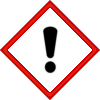 Warning:May cause an allergic skin reaction. Harmful to aquatic life with long lasting effects.Avoid breathing vapour or dust.  Avoid release to the environment.  Wear protective gloves.   IF ON SKIN:  Wash with plenty of soap and water.  If skin irritation or rash occurs:  Get medical advice/attention.  Dispose of contents/container to approved disposal site in accordance with local regulations.Contains Citral, Linalool, Methyl atrarate, beta-Caryophyllene. May produce an allergic reaction.Company Name, Company Address, Company Telephone Number